H O T Ă R Â R E A  Nr. 68din  25 septembrie  2014privind  introducerea în Inventarul bunurilor care aparțin Domeniului public al Municipiului Dej, a unor obiective, conform AnexeiConsiliul local al Municipiului Dej, întrunit în ședința ordinară din data de 25 septembrie 2014;          Având în vedere proiectul de hotărâre, prezentat din iniţiativa primarului Municipiului Dej, întocmit în baza Raportului Nr. 17.008 din 16 septembrie 2014, al Compartimentului Patrimoniu Public și Privat din cadrul Primăriei Municipiului Dej, prin care se propune spre aprobare introducerea în Patrimoniului public al Municipiului Dej a obiectivelor care îndeplinesc condițiile de a face parte din proprietatea publică a Municipiului, pe baza recepțiilor efectuate la terminarea lucrărilor și înregistrarea în evidența contabilă, proiect avizat favorabil în şedinţa de lucru a comisiei eonomice din data de 25 septembrie 2014;În baza prevederilor Legii Nr. 213/1998, privind proprietatea publică și regimul juridic al acesteia, Hotărârea Guvernului Nr. 969/2002 care atestă domeniul public al Municipiului Dej; Hotărârea Guvernului Nr. 548/1999 privind aprobarea Normelor Metodologice privind înregistrarea în contabilitate a bunurilor care alcătuiesc domeniul public al comunelor, orașelor, municipiilor și județelor; Hotărârea Guvernului Nr. 1031/1999 pentru aprobarea Normelor Metodologice privind înregistrarea în contabilitate a bunurilor care alcătuiesc domeniul public al statului și unităților administrativ teritoriale; În temeiul prevederilor  ‘art. 36’, alin. (2), lit.”c” şi art. ‘45’, alin. (3) din Legea Nr. 215/2001 privind administrația publică locală, republicată, cu modificările și completările ulterioare,H O T Ă R Ă Ş T E: Art. 1.  Aprobă introducerea în Inventarul bunurilor care aparțin Patrimoniului public al Municipiului Dej, aprobat prin Hotărârea Guvernului Nr. 969/2002, a unor obiective, conform Anexei, care face parte integrantă din prezenta hotărâre.Art. 2. Cu ducerea la îndeplinire a prevederilor prezentei hotărâri se încredinţează Primarul Municipiului Dej, prin Direcţia Tehnică şi Direcţia Economică, Compartimentul Patrimoniu Public și Privat.Art. 3. Prezenta hotărâre se comunică prin intermediul secretarului, în termenul prevăzut de lege, Primarului Municipiului Dej, Direcţiei Tehnice, Direcţiei Economice, Instituției Prefectului Județului Cluj și Consiliului Judeţean Cluj.Preşedinte de şedinţă,Rusu Vasile CălinNr. consilieri în funcţie -  19						Nr. consilieri prezenţi   -  18Nr. voturi pentru	   - 18	Nr. voturi împotrivă	   -   	Abţineri	               -  			          Contrasemnează							                Secretar,						                                                                      Covaciu Andron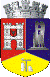 ROMÂNIAJUDEŢUL CLUJCONSILIUL LOCAL AL MUNICIPIULUI DEJStr. 1 Mai nr. 2, Tel.: 0264/211790*, Fax 0264/223260, E-mail: primaria@dej.ro